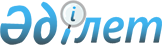 О внесении изменения в постановление Правительства Республики Казахстан от 19 апреля 2007 года N 317Постановление Правительства Республики Казахстан от 30 мая 2007 года N 439

      Правительство Республики Казахстан  ПОСТАНОВЛЯЕТ : 

      1. Внести в  постановление  Правительства Республики Казахстан от 19 апреля 2007 года N 317 "О подписании Соглашения между Правительством Республики Казахстан и Правительством Республики Корея о визовых требованиях для владельцев дипломатических и служебных паспортов" следующее изменение: 

      пункт 2 изложить в следующей редакции: 

      "2. Уполномочить Заместителя Министра иностранных дел Республики Казахстан Ермекбаева Нурлана Байузаковича подписать от имени Правительства Республики Казахстан Соглашение между Правительством Республики Казахстан и Правительством Республики Корея о визовых требованиях для владельцев дипломатических и служебных паспортов, разрешив вносить изменения и дополнения, не имеющие принципиального характера". 

      2. Настоящее постановление вводится в действие со дня подписания.        Премьер-Министр 

      Республики Казахстан 
					© 2012. РГП на ПХВ «Институт законодательства и правовой информации Республики Казахстан» Министерства юстиции Республики Казахстан
				